______________________________________                  (Mjesto i datum)                                                                                                                     ___________________________________							                     (Podnositelj zahtjeva)KOPRIVNIČKO-KRIŽEVAČKA ŽUPANIJAUpravni odjel za gospodarstvo, komunalne djelatnosti, poljoprivredu i međunarodnu suradnjuT-100015POTICANJE OSIGURANJA U POLJOPRIVREDI1. PODACI O TRGOVAČKOM DRUŠTVU/OBRTU/ZADRUZI/OPG1.1.Naziv1.2.Sjedište (adresa)1.3.Oblik registracijetrgovačko društvo          b) obrt              c) zadrugad) OPG             e) ostalotrgovačko društvo          b) obrt              c) zadrugad) OPG             e) ostalotrgovačko društvo          b) obrt              c) zadrugad) OPG             e) ostalotrgovačko društvo          b) obrt              c) zadrugad) OPG             e) ostalo1.4.Kratki opis djelatnosti1.5.Matični broj gospodarstva MIBPG1.6.Odgovorna osoba1.7.OIB1.8.Telefon/mobitel/e-mail1.9.Broj žiro-računa/IBAN2. PREMIJA OSIGURANJA ZA 2015. GODINURedni brojPredmet osiguranja (kultura)Osigurana površinaBroj police osiguranjaUkupna premija u kunama25% ukupne premije u kunamaPRILOŽENA DOKUMENTACIJA UZ ZAHTJEVDANEObrazac zahtjeva « T-100015» - Obavezna dokumentacija uz obrazac zahtjeva:Ovjerena kopija zaključene police osiguranjaPotvrdu osiguravajućeg društva s kojim je sklopljena polica, potpisanu od osobe ovlaštene za zastupanje, da je ugovaratelj osiguranja izvršio isplatu policeIzjava da korisnik nema dugovanja prema Proračunu Koprivničko-križevačke županijeKopija obrasca za prijavu potpore u poljoprivredi (List A i B) u tekućoj godini za korisnike koji su u tekućoj godini prijavili potporuKopija IBAN-a/ŽIRO-RAČUNADodatna dokumentacija za korisnike sa navedenim kriterijima:Dokaz da nema dugovanja po osnovi zakupa ili koncesije državnog poljoprivrednog zemljišta, ukoliko se na istom odvija poljoprivredna proizvodnja koja je predmet osiguranjaDokaz da je korisnik upisan u Upisnik poljoprivrednih gospodarstava i posjedovni list za korisnike koji u tekućoj godini nisu prijavili potporu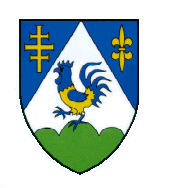 